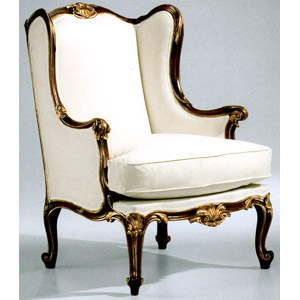 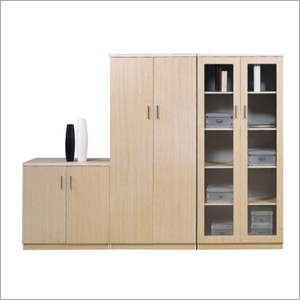 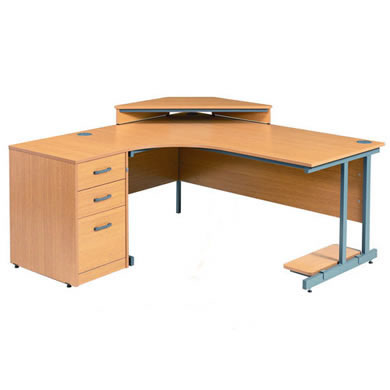 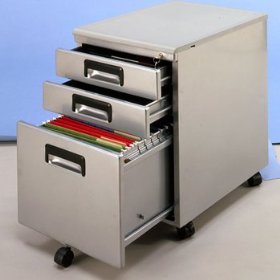 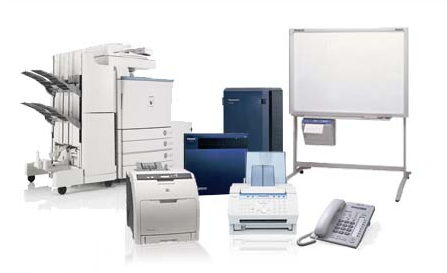 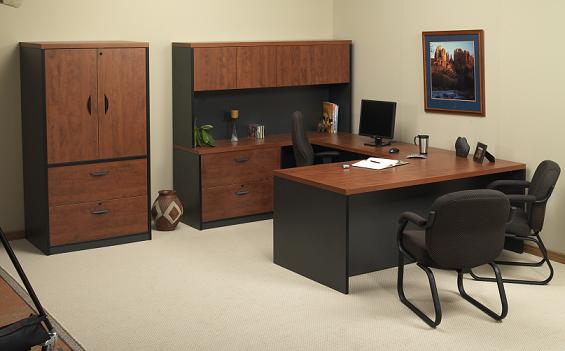 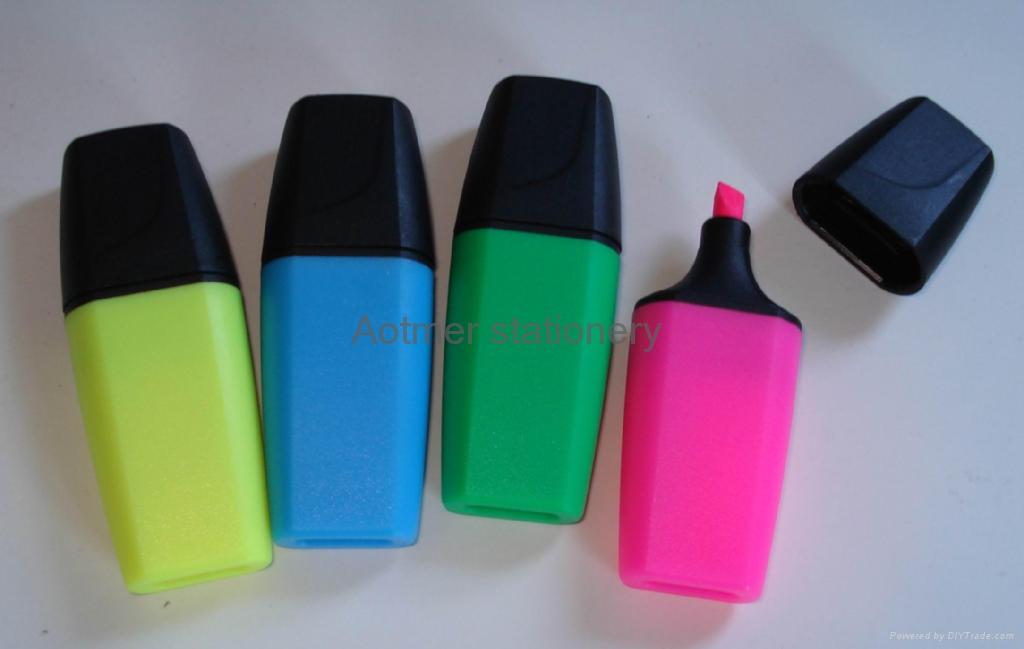 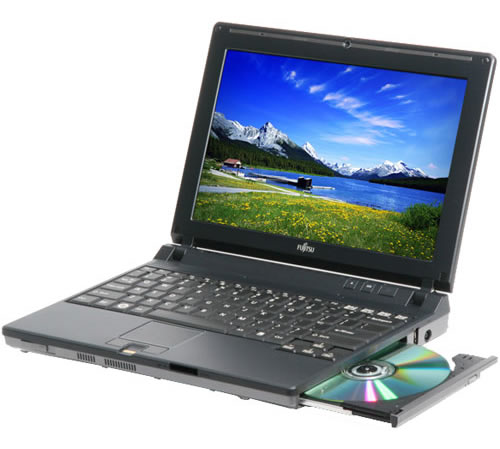 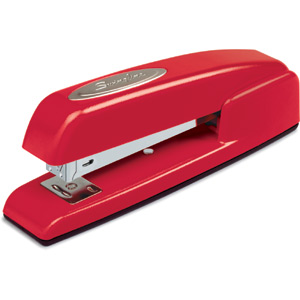 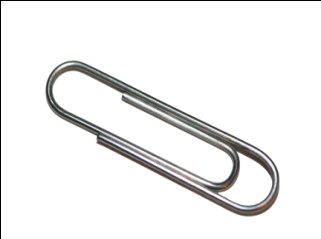 My Officeike most offices, my office is a place where I can concentrate on my work and feel comfortable at the same time. Of course, I have all the necessary equipment on my desk. I have telephone next to the fax machine on the right side of my desk. My computer is in the center of my desk with the monitor directly in front of me. I have a comfortable office chair to sit on and some pictures of my family between the computer and the telephone. In order to help me read, I also have a lamp near my computer which I use in the evening of I work late. There is plenty of paper in one of the cabinet drawers. There are also staples and stapler, paper clips, highlighters, pens and erasers in the other drawer. In the room, there is a comfortable armchair and sofa to sit on. I also have a low table in front of the sofa on which there are some industry magazines.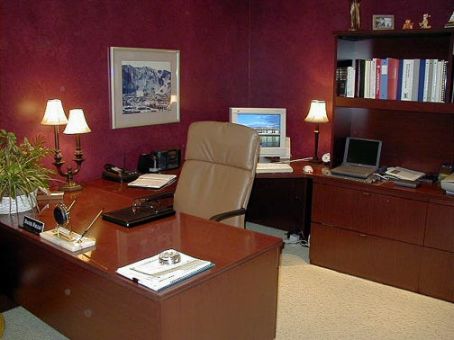 Vocabulary Worksheet:Match each word on the left with its definition in each box on the right. armchair cabinetdesk drawer equipment furniture highlighter laptop paperclip stapler I. Multiple-Choice Comprehension Check Questions: Choose the correct answer based on the reading.1. What do I need to do in my office? Answer.......a) relax b) concentrate c) study d) read magazines2. Which piece of equipment do I NOT have on my desk? Answer.......a) fax b) computer c) lamp d) photocopier3. Where are the pictures of my family located? Answer.......a) on the wall b) next to the lamp c) between the computer and the telephone d) near the fax4. I use the lamp to read: Answer.......a) all day b) never c) in the morning d) in the evening5. Where do I keep the paperclips? Answer.......a) on the desk b) next to the lamp c) in a cabinet drawer d) next to the telephone6. What do I keep on the table in front of the sofa? Answer.......a) company reports b) fashion magazines c) books d) industry magazinesII. Decide if the statements are "True" Or "False" based on the reading.1. I work late every night. T   F2. I use highlighters to help me remember important information. T   F3. I keep reading materials that are not related to my job in the office. T   F4. It is important to me to feel comfortable at work. T   F Reading Lesson Plan Reading Lesson Plan Reading Lesson Plan Reading Lesson Plan Reading Lesson Plan Reading Lesson Plan Reading Lesson Plan Reading Lesson Plan Reading Lesson Plan Reading Lesson Plan Reading Lesson Plan Reading Lesson Plan Reading Lesson Plan Reading Lesson PlanTitle: My officeTitle: My officeTitle: My officeTitle: My officeTitle: My officeTitle: My officeTitle: My officeTitle: My officeTitle: My officeTitle: My officeTitle: My officeTitle: My officeTitle: My officeTitle: My officeInstructorsInstructorsYun MinkyongYun MinkyongLevelPre-intermediate# of Ss:14Length:15min15minMaterialsMaterialsMaterialsMaterialsMaterialsMaterialsMaterialsMaterialsMaterialsMaterialsMaterialsMaterialsMaterialsMaterials14 copies of reading text “ My office ” 14 copies of vocabulary & comprehension exercises worksheetBoard & markersRealia ( Flash cards )14 copies of reading text “ My office ” 14 copies of vocabulary & comprehension exercises worksheetBoard & markersRealia ( Flash cards )14 copies of reading text “ My office ” 14 copies of vocabulary & comprehension exercises worksheetBoard & markersRealia ( Flash cards )14 copies of reading text “ My office ” 14 copies of vocabulary & comprehension exercises worksheetBoard & markersRealia ( Flash cards )14 copies of reading text “ My office ” 14 copies of vocabulary & comprehension exercises worksheetBoard & markersRealia ( Flash cards )14 copies of reading text “ My office ” 14 copies of vocabulary & comprehension exercises worksheetBoard & markersRealia ( Flash cards )14 copies of reading text “ My office ” 14 copies of vocabulary & comprehension exercises worksheetBoard & markersRealia ( Flash cards )14 copies of reading text “ My office ” 14 copies of vocabulary & comprehension exercises worksheetBoard & markersRealia ( Flash cards )14 copies of reading text “ My office ” 14 copies of vocabulary & comprehension exercises worksheetBoard & markersRealia ( Flash cards )14 copies of reading text “ My office ” 14 copies of vocabulary & comprehension exercises worksheetBoard & markersRealia ( Flash cards )14 copies of reading text “ My office ” 14 copies of vocabulary & comprehension exercises worksheetBoard & markersRealia ( Flash cards )14 copies of reading text “ My office ” 14 copies of vocabulary & comprehension exercises worksheetBoard & markersRealia ( Flash cards )14 copies of reading text “ My office ” 14 copies of vocabulary & comprehension exercises worksheetBoard & markersRealia ( Flash cards )14 copies of reading text “ My office ” 14 copies of vocabulary & comprehension exercises worksheetBoard & markersRealia ( Flash cards )AimsAimsAimsAimsAimsAimsAimsAimsAimsAimsAimsAimsAimsAimsSs can improve and develop reading skill by answering question to understandTo learn office related vocabulary by flash cards and matching in the worksheet, listening teacher’s explanation, answering CCQTo learn about the office equipments and supplies when Ss need to set up their own office in the futureSs can improve and develop reading skill by answering question to understandTo learn office related vocabulary by flash cards and matching in the worksheet, listening teacher’s explanation, answering CCQTo learn about the office equipments and supplies when Ss need to set up their own office in the futureSs can improve and develop reading skill by answering question to understandTo learn office related vocabulary by flash cards and matching in the worksheet, listening teacher’s explanation, answering CCQTo learn about the office equipments and supplies when Ss need to set up their own office in the futureSs can improve and develop reading skill by answering question to understandTo learn office related vocabulary by flash cards and matching in the worksheet, listening teacher’s explanation, answering CCQTo learn about the office equipments and supplies when Ss need to set up their own office in the futureSs can improve and develop reading skill by answering question to understandTo learn office related vocabulary by flash cards and matching in the worksheet, listening teacher’s explanation, answering CCQTo learn about the office equipments and supplies when Ss need to set up their own office in the futureSs can improve and develop reading skill by answering question to understandTo learn office related vocabulary by flash cards and matching in the worksheet, listening teacher’s explanation, answering CCQTo learn about the office equipments and supplies when Ss need to set up their own office in the futureSs can improve and develop reading skill by answering question to understandTo learn office related vocabulary by flash cards and matching in the worksheet, listening teacher’s explanation, answering CCQTo learn about the office equipments and supplies when Ss need to set up their own office in the futureSs can improve and develop reading skill by answering question to understandTo learn office related vocabulary by flash cards and matching in the worksheet, listening teacher’s explanation, answering CCQTo learn about the office equipments and supplies when Ss need to set up their own office in the futureSs can improve and develop reading skill by answering question to understandTo learn office related vocabulary by flash cards and matching in the worksheet, listening teacher’s explanation, answering CCQTo learn about the office equipments and supplies when Ss need to set up their own office in the futureSs can improve and develop reading skill by answering question to understandTo learn office related vocabulary by flash cards and matching in the worksheet, listening teacher’s explanation, answering CCQTo learn about the office equipments and supplies when Ss need to set up their own office in the futureSs can improve and develop reading skill by answering question to understandTo learn office related vocabulary by flash cards and matching in the worksheet, listening teacher’s explanation, answering CCQTo learn about the office equipments and supplies when Ss need to set up their own office in the futureSs can improve and develop reading skill by answering question to understandTo learn office related vocabulary by flash cards and matching in the worksheet, listening teacher’s explanation, answering CCQTo learn about the office equipments and supplies when Ss need to set up their own office in the futureSs can improve and develop reading skill by answering question to understandTo learn office related vocabulary by flash cards and matching in the worksheet, listening teacher’s explanation, answering CCQTo learn about the office equipments and supplies when Ss need to set up their own office in the futureSs can improve and develop reading skill by answering question to understandTo learn office related vocabulary by flash cards and matching in the worksheet, listening teacher’s explanation, answering CCQTo learn about the office equipments and supplies when Ss need to set up their own office in the futureLanguage SkillsLanguage SkillsLanguage SkillsLanguage SkillsLanguage SkillsLanguage SkillsLanguage SkillsLanguage SkillsLanguage SkillsLanguage SkillsLanguage SkillsLanguage SkillsLanguage SkillsLanguage SkillsReading:  Comprehension text & questions ( multiple-choice & True/False)Speaking:  Pair work discussion to answering questionsListening: The teacher’s explanation about new vocabulary Writing :  Teacher will give homework to write an essayReading:  Comprehension text & questions ( multiple-choice & True/False)Speaking:  Pair work discussion to answering questionsListening: The teacher’s explanation about new vocabulary Writing :  Teacher will give homework to write an essayReading:  Comprehension text & questions ( multiple-choice & True/False)Speaking:  Pair work discussion to answering questionsListening: The teacher’s explanation about new vocabulary Writing :  Teacher will give homework to write an essayReading:  Comprehension text & questions ( multiple-choice & True/False)Speaking:  Pair work discussion to answering questionsListening: The teacher’s explanation about new vocabulary Writing :  Teacher will give homework to write an essayReading:  Comprehension text & questions ( multiple-choice & True/False)Speaking:  Pair work discussion to answering questionsListening: The teacher’s explanation about new vocabulary Writing :  Teacher will give homework to write an essayReading:  Comprehension text & questions ( multiple-choice & True/False)Speaking:  Pair work discussion to answering questionsListening: The teacher’s explanation about new vocabulary Writing :  Teacher will give homework to write an essayReading:  Comprehension text & questions ( multiple-choice & True/False)Speaking:  Pair work discussion to answering questionsListening: The teacher’s explanation about new vocabulary Writing :  Teacher will give homework to write an essayReading:  Comprehension text & questions ( multiple-choice & True/False)Speaking:  Pair work discussion to answering questionsListening: The teacher’s explanation about new vocabulary Writing :  Teacher will give homework to write an essayReading:  Comprehension text & questions ( multiple-choice & True/False)Speaking:  Pair work discussion to answering questionsListening: The teacher’s explanation about new vocabulary Writing :  Teacher will give homework to write an essayReading:  Comprehension text & questions ( multiple-choice & True/False)Speaking:  Pair work discussion to answering questionsListening: The teacher’s explanation about new vocabulary Writing :  Teacher will give homework to write an essayReading:  Comprehension text & questions ( multiple-choice & True/False)Speaking:  Pair work discussion to answering questionsListening: The teacher’s explanation about new vocabulary Writing :  Teacher will give homework to write an essayReading:  Comprehension text & questions ( multiple-choice & True/False)Speaking:  Pair work discussion to answering questionsListening: The teacher’s explanation about new vocabulary Writing :  Teacher will give homework to write an essayReading:  Comprehension text & questions ( multiple-choice & True/False)Speaking:  Pair work discussion to answering questionsListening: The teacher’s explanation about new vocabulary Writing :  Teacher will give homework to write an essayReading:  Comprehension text & questions ( multiple-choice & True/False)Speaking:  Pair work discussion to answering questionsListening: The teacher’s explanation about new vocabulary Writing :  Teacher will give homework to write an essayLanguage SystemsLanguage SystemsLanguage SystemsLanguage SystemsLanguage SystemsLanguage SystemsLanguage SystemsLanguage SystemsLanguage SystemsLanguage SystemsLanguage SystemsLanguage SystemsLanguage SystemsLanguage SystemsLexis: (armchair, cabinet, desk, drawer, equipment, furniture, highlighter, laptop, paperclip, stapler)Phonology: Practice new vocabularyLexis: (armchair, cabinet, desk, drawer, equipment, furniture, highlighter, laptop, paperclip, stapler)Phonology: Practice new vocabularyLexis: (armchair, cabinet, desk, drawer, equipment, furniture, highlighter, laptop, paperclip, stapler)Phonology: Practice new vocabularyLexis: (armchair, cabinet, desk, drawer, equipment, furniture, highlighter, laptop, paperclip, stapler)Phonology: Practice new vocabularyLexis: (armchair, cabinet, desk, drawer, equipment, furniture, highlighter, laptop, paperclip, stapler)Phonology: Practice new vocabularyLexis: (armchair, cabinet, desk, drawer, equipment, furniture, highlighter, laptop, paperclip, stapler)Phonology: Practice new vocabularyLexis: (armchair, cabinet, desk, drawer, equipment, furniture, highlighter, laptop, paperclip, stapler)Phonology: Practice new vocabularyLexis: (armchair, cabinet, desk, drawer, equipment, furniture, highlighter, laptop, paperclip, stapler)Phonology: Practice new vocabularyLexis: (armchair, cabinet, desk, drawer, equipment, furniture, highlighter, laptop, paperclip, stapler)Phonology: Practice new vocabularyLexis: (armchair, cabinet, desk, drawer, equipment, furniture, highlighter, laptop, paperclip, stapler)Phonology: Practice new vocabularyLexis: (armchair, cabinet, desk, drawer, equipment, furniture, highlighter, laptop, paperclip, stapler)Phonology: Practice new vocabularyLexis: (armchair, cabinet, desk, drawer, equipment, furniture, highlighter, laptop, paperclip, stapler)Phonology: Practice new vocabularyLexis: (armchair, cabinet, desk, drawer, equipment, furniture, highlighter, laptop, paperclip, stapler)Phonology: Practice new vocabularyLexis: (armchair, cabinet, desk, drawer, equipment, furniture, highlighter, laptop, paperclip, stapler)Phonology: Practice new vocabularyAssumptionsAssumptionsAssumptionsAssumptionsAssumptionsAssumptionsAssumptionsAssumptionsAssumptionsAssumptionsAssumptionsAssumptionsAssumptionsAssumptionsSs have seen office supplies in the stationary Ss know what office supplies are such as pen, clip, eraser, staplerSs speak in English with pair work, but not very accuratelySs know how to skim and scan through reading textSs have seen office supplies in the stationary Ss know what office supplies are such as pen, clip, eraser, staplerSs speak in English with pair work, but not very accuratelySs know how to skim and scan through reading textSs have seen office supplies in the stationary Ss know what office supplies are such as pen, clip, eraser, staplerSs speak in English with pair work, but not very accuratelySs know how to skim and scan through reading textSs have seen office supplies in the stationary Ss know what office supplies are such as pen, clip, eraser, staplerSs speak in English with pair work, but not very accuratelySs know how to skim and scan through reading textSs have seen office supplies in the stationary Ss know what office supplies are such as pen, clip, eraser, staplerSs speak in English with pair work, but not very accuratelySs know how to skim and scan through reading textSs have seen office supplies in the stationary Ss know what office supplies are such as pen, clip, eraser, staplerSs speak in English with pair work, but not very accuratelySs know how to skim and scan through reading textSs have seen office supplies in the stationary Ss know what office supplies are such as pen, clip, eraser, staplerSs speak in English with pair work, but not very accuratelySs know how to skim and scan through reading textSs have seen office supplies in the stationary Ss know what office supplies are such as pen, clip, eraser, staplerSs speak in English with pair work, but not very accuratelySs know how to skim and scan through reading textSs have seen office supplies in the stationary Ss know what office supplies are such as pen, clip, eraser, staplerSs speak in English with pair work, but not very accuratelySs know how to skim and scan through reading textSs have seen office supplies in the stationary Ss know what office supplies are such as pen, clip, eraser, staplerSs speak in English with pair work, but not very accuratelySs know how to skim and scan through reading textSs have seen office supplies in the stationary Ss know what office supplies are such as pen, clip, eraser, staplerSs speak in English with pair work, but not very accuratelySs know how to skim and scan through reading textSs have seen office supplies in the stationary Ss know what office supplies are such as pen, clip, eraser, staplerSs speak in English with pair work, but not very accuratelySs know how to skim and scan through reading textSs have seen office supplies in the stationary Ss know what office supplies are such as pen, clip, eraser, staplerSs speak in English with pair work, but not very accuratelySs know how to skim and scan through reading textSs have seen office supplies in the stationary Ss know what office supplies are such as pen, clip, eraser, staplerSs speak in English with pair work, but not very accuratelySs know how to skim and scan through reading textAnticipated Errors and SolutionsAnticipated Errors and SolutionsAnticipated Errors and SolutionsAnticipated Errors and SolutionsAnticipated Errors and SolutionsAnticipated Errors and SolutionsAnticipated Errors and SolutionsAnticipated Errors and SolutionsAnticipated Errors and SolutionsAnticipated Errors and SolutionsAnticipated Errors and SolutionsAnticipated Errors and SolutionsAnticipated Errors and SolutionsAnticipated Errors and SolutionsSs may not know about office supplies, or how office look likeSs  will have difficulty in doing the comprehension worksheet, it had better to make pair work to help each otherShow demonstration ( realia / flash cards ) rather than longer explanation, which can be increased more Student Talk Time ( STT )If student have need more time to complete their activity, give them more time to finished their activity and  cut off time of post activitySs may not know about office supplies, or how office look likeSs  will have difficulty in doing the comprehension worksheet, it had better to make pair work to help each otherShow demonstration ( realia / flash cards ) rather than longer explanation, which can be increased more Student Talk Time ( STT )If student have need more time to complete their activity, give them more time to finished their activity and  cut off time of post activitySs may not know about office supplies, or how office look likeSs  will have difficulty in doing the comprehension worksheet, it had better to make pair work to help each otherShow demonstration ( realia / flash cards ) rather than longer explanation, which can be increased more Student Talk Time ( STT )If student have need more time to complete their activity, give them more time to finished their activity and  cut off time of post activitySs may not know about office supplies, or how office look likeSs  will have difficulty in doing the comprehension worksheet, it had better to make pair work to help each otherShow demonstration ( realia / flash cards ) rather than longer explanation, which can be increased more Student Talk Time ( STT )If student have need more time to complete their activity, give them more time to finished their activity and  cut off time of post activitySs may not know about office supplies, or how office look likeSs  will have difficulty in doing the comprehension worksheet, it had better to make pair work to help each otherShow demonstration ( realia / flash cards ) rather than longer explanation, which can be increased more Student Talk Time ( STT )If student have need more time to complete their activity, give them more time to finished their activity and  cut off time of post activitySs may not know about office supplies, or how office look likeSs  will have difficulty in doing the comprehension worksheet, it had better to make pair work to help each otherShow demonstration ( realia / flash cards ) rather than longer explanation, which can be increased more Student Talk Time ( STT )If student have need more time to complete their activity, give them more time to finished their activity and  cut off time of post activitySs may not know about office supplies, or how office look likeSs  will have difficulty in doing the comprehension worksheet, it had better to make pair work to help each otherShow demonstration ( realia / flash cards ) rather than longer explanation, which can be increased more Student Talk Time ( STT )If student have need more time to complete their activity, give them more time to finished their activity and  cut off time of post activitySs may not know about office supplies, or how office look likeSs  will have difficulty in doing the comprehension worksheet, it had better to make pair work to help each otherShow demonstration ( realia / flash cards ) rather than longer explanation, which can be increased more Student Talk Time ( STT )If student have need more time to complete their activity, give them more time to finished their activity and  cut off time of post activitySs may not know about office supplies, or how office look likeSs  will have difficulty in doing the comprehension worksheet, it had better to make pair work to help each otherShow demonstration ( realia / flash cards ) rather than longer explanation, which can be increased more Student Talk Time ( STT )If student have need more time to complete their activity, give them more time to finished their activity and  cut off time of post activitySs may not know about office supplies, or how office look likeSs  will have difficulty in doing the comprehension worksheet, it had better to make pair work to help each otherShow demonstration ( realia / flash cards ) rather than longer explanation, which can be increased more Student Talk Time ( STT )If student have need more time to complete their activity, give them more time to finished their activity and  cut off time of post activitySs may not know about office supplies, or how office look likeSs  will have difficulty in doing the comprehension worksheet, it had better to make pair work to help each otherShow demonstration ( realia / flash cards ) rather than longer explanation, which can be increased more Student Talk Time ( STT )If student have need more time to complete their activity, give them more time to finished their activity and  cut off time of post activitySs may not know about office supplies, or how office look likeSs  will have difficulty in doing the comprehension worksheet, it had better to make pair work to help each otherShow demonstration ( realia / flash cards ) rather than longer explanation, which can be increased more Student Talk Time ( STT )If student have need more time to complete their activity, give them more time to finished their activity and  cut off time of post activitySs may not know about office supplies, or how office look likeSs  will have difficulty in doing the comprehension worksheet, it had better to make pair work to help each otherShow demonstration ( realia / flash cards ) rather than longer explanation, which can be increased more Student Talk Time ( STT )If student have need more time to complete their activity, give them more time to finished their activity and  cut off time of post activitySs may not know about office supplies, or how office look likeSs  will have difficulty in doing the comprehension worksheet, it had better to make pair work to help each otherShow demonstration ( realia / flash cards ) rather than longer explanation, which can be increased more Student Talk Time ( STT )If student have need more time to complete their activity, give them more time to finished their activity and  cut off time of post activityReferencesReferencesReferencesReferencesReferencesReferencesReferencesReferencesReferencesReferencesReferencesReferencesReferencesReferenceshttp://esl.about.comhttp://www.google.comhttp://www.executivecenter.comhttp://esl.about.comhttp://www.google.comhttp://www.executivecenter.comhttp://esl.about.comhttp://www.google.comhttp://www.executivecenter.comhttp://esl.about.comhttp://www.google.comhttp://www.executivecenter.comhttp://esl.about.comhttp://www.google.comhttp://www.executivecenter.comhttp://esl.about.comhttp://www.google.comhttp://www.executivecenter.comhttp://esl.about.comhttp://www.google.comhttp://www.executivecenter.comhttp://esl.about.comhttp://www.google.comhttp://www.executivecenter.comhttp://esl.about.comhttp://www.google.comhttp://www.executivecenter.comhttp://esl.about.comhttp://www.google.comhttp://www.executivecenter.comhttp://esl.about.comhttp://www.google.comhttp://www.executivecenter.comhttp://esl.about.comhttp://www.google.comhttp://www.executivecenter.comhttp://esl.about.comhttp://www.google.comhttp://www.executivecenter.comhttp://esl.about.comhttp://www.google.comhttp://www.executivecenter.comLead-InLead-InLead-InLead-InLead-InLead-InLead-InLead-InLead-InLead-InLead-InLead-InLead-InLead-InMaterialsRealiaRealiaRealiaRealiaRealiaRealiaRealiaRealiaRealiaRealiaRealiaRealiaRealiaTimeTimeTimeSet upSet upProcedureProcedureProcedureProcedureProcedureProcedureProcedureProcedureProcedure1 minute1 minute1 minuteWhole classIndividuallyWhole classIndividuallyGreeting:T:  Hi everyone, how are you today?Ss: Fine, thanks. T:  We are going to study for reading comprehension with today’s      lesson, but before that I would like to ask some questions.T: Have you ever planned for a new business?Ss : Yes / NoT:  If you go into a business, what is the most important tools for preparation? Ss: Office space, computer, telephone…..Greeting:T:  Hi everyone, how are you today?Ss: Fine, thanks. T:  We are going to study for reading comprehension with today’s      lesson, but before that I would like to ask some questions.T: Have you ever planned for a new business?Ss : Yes / NoT:  If you go into a business, what is the most important tools for preparation? Ss: Office space, computer, telephone…..Greeting:T:  Hi everyone, how are you today?Ss: Fine, thanks. T:  We are going to study for reading comprehension with today’s      lesson, but before that I would like to ask some questions.T: Have you ever planned for a new business?Ss : Yes / NoT:  If you go into a business, what is the most important tools for preparation? Ss: Office space, computer, telephone…..Greeting:T:  Hi everyone, how are you today?Ss: Fine, thanks. T:  We are going to study for reading comprehension with today’s      lesson, but before that I would like to ask some questions.T: Have you ever planned for a new business?Ss : Yes / NoT:  If you go into a business, what is the most important tools for preparation? Ss: Office space, computer, telephone…..Greeting:T:  Hi everyone, how are you today?Ss: Fine, thanks. T:  We are going to study for reading comprehension with today’s      lesson, but before that I would like to ask some questions.T: Have you ever planned for a new business?Ss : Yes / NoT:  If you go into a business, what is the most important tools for preparation? Ss: Office space, computer, telephone…..Greeting:T:  Hi everyone, how are you today?Ss: Fine, thanks. T:  We are going to study for reading comprehension with today’s      lesson, but before that I would like to ask some questions.T: Have you ever planned for a new business?Ss : Yes / NoT:  If you go into a business, what is the most important tools for preparation? Ss: Office space, computer, telephone…..Greeting:T:  Hi everyone, how are you today?Ss: Fine, thanks. T:  We are going to study for reading comprehension with today’s      lesson, but before that I would like to ask some questions.T: Have you ever planned for a new business?Ss : Yes / NoT:  If you go into a business, what is the most important tools for preparation? Ss: Office space, computer, telephone…..Greeting:T:  Hi everyone, how are you today?Ss: Fine, thanks. T:  We are going to study for reading comprehension with today’s      lesson, but before that I would like to ask some questions.T: Have you ever planned for a new business?Ss : Yes / NoT:  If you go into a business, what is the most important tools for preparation? Ss: Office space, computer, telephone…..Greeting:T:  Hi everyone, how are you today?Ss: Fine, thanks. T:  We are going to study for reading comprehension with today’s      lesson, but before that I would like to ask some questions.T: Have you ever planned for a new business?Ss : Yes / NoT:  If you go into a business, what is the most important tools for preparation? Ss: Office space, computer, telephone…..Pre-ActivityPre-ActivityPre-ActivityPre-ActivityPre-ActivityPre-ActivityPre-ActivityPre-ActivityPre-ActivityPre-ActivityPre-ActivityPre-ActivityPre-ActivityPre-ActivityMaterialsBoard & markers, flash cards,  worksheet ( Matching vocabulary & Reading text)Board & markers, flash cards,  worksheet ( Matching vocabulary & Reading text)Board & markers, flash cards,  worksheet ( Matching vocabulary & Reading text)Board & markers, flash cards,  worksheet ( Matching vocabulary & Reading text)Board & markers, flash cards,  worksheet ( Matching vocabulary & Reading text)Board & markers, flash cards,  worksheet ( Matching vocabulary & Reading text)Board & markers, flash cards,  worksheet ( Matching vocabulary & Reading text)Board & markers, flash cards,  worksheet ( Matching vocabulary & Reading text)Board & markers, flash cards,  worksheet ( Matching vocabulary & Reading text)Board & markers, flash cards,  worksheet ( Matching vocabulary & Reading text)Board & markers, flash cards,  worksheet ( Matching vocabulary & Reading text)Board & markers, flash cards,  worksheet ( Matching vocabulary & Reading text)Board & markers, flash cards,  worksheet ( Matching vocabulary & Reading text)TimeTimeTimeSet upSet upProcedureProcedureProcedureProcedureProcedureProcedureProcedureProcedureProcedure5 minutes5 minutes5 minutesWhole class(2 minutes)Pair work(2 minutes)Pair work(1minute)Whole class(2 minutes)Pair work(2 minutes)Pair work(1minute)Instruction:Teacher write on the board about today’s lesson topicT: Before we read the text, let’s learn some new vocabulary( Write on the board new vocabulary)Vocabulary demonstration( T shows the flash cards and ask repeat to the Ss of each word)T: Repeat after me “armchair”, “cabinet”, “desk”, “drawer”, “equipment”, “furniture”, “highlighter”, “laptop”, “paperclip”, “stapler”Ss: ( Ss repeat after teacher’s instruction)T: Very good. Now, we are going to do a matching vocabulary activity.Instruction (Distribute vocabulary worksheet of matching activity and monitor each pair of Ss)Match with the word on the left to the meaning on the right. Draw a line to march and work with your partner.  You have 2 minutes.CCQ:Are you work alone?What are you going supposed to do?How much time do you need?T: You have 20 second left.T: Ok, let’s check the answer together.   ( Check all the answers orally with the Ss)Instruction:Teacher write on the board about today’s lesson topicT: Before we read the text, let’s learn some new vocabulary( Write on the board new vocabulary)Vocabulary demonstration( T shows the flash cards and ask repeat to the Ss of each word)T: Repeat after me “armchair”, “cabinet”, “desk”, “drawer”, “equipment”, “furniture”, “highlighter”, “laptop”, “paperclip”, “stapler”Ss: ( Ss repeat after teacher’s instruction)T: Very good. Now, we are going to do a matching vocabulary activity.Instruction (Distribute vocabulary worksheet of matching activity and monitor each pair of Ss)Match with the word on the left to the meaning on the right. Draw a line to march and work with your partner.  You have 2 minutes.CCQ:Are you work alone?What are you going supposed to do?How much time do you need?T: You have 20 second left.T: Ok, let’s check the answer together.   ( Check all the answers orally with the Ss)Instruction:Teacher write on the board about today’s lesson topicT: Before we read the text, let’s learn some new vocabulary( Write on the board new vocabulary)Vocabulary demonstration( T shows the flash cards and ask repeat to the Ss of each word)T: Repeat after me “armchair”, “cabinet”, “desk”, “drawer”, “equipment”, “furniture”, “highlighter”, “laptop”, “paperclip”, “stapler”Ss: ( Ss repeat after teacher’s instruction)T: Very good. Now, we are going to do a matching vocabulary activity.Instruction (Distribute vocabulary worksheet of matching activity and monitor each pair of Ss)Match with the word on the left to the meaning on the right. Draw a line to march and work with your partner.  You have 2 minutes.CCQ:Are you work alone?What are you going supposed to do?How much time do you need?T: You have 20 second left.T: Ok, let’s check the answer together.   ( Check all the answers orally with the Ss)Instruction:Teacher write on the board about today’s lesson topicT: Before we read the text, let’s learn some new vocabulary( Write on the board new vocabulary)Vocabulary demonstration( T shows the flash cards and ask repeat to the Ss of each word)T: Repeat after me “armchair”, “cabinet”, “desk”, “drawer”, “equipment”, “furniture”, “highlighter”, “laptop”, “paperclip”, “stapler”Ss: ( Ss repeat after teacher’s instruction)T: Very good. Now, we are going to do a matching vocabulary activity.Instruction (Distribute vocabulary worksheet of matching activity and monitor each pair of Ss)Match with the word on the left to the meaning on the right. Draw a line to march and work with your partner.  You have 2 minutes.CCQ:Are you work alone?What are you going supposed to do?How much time do you need?T: You have 20 second left.T: Ok, let’s check the answer together.   ( Check all the answers orally with the Ss)Instruction:Teacher write on the board about today’s lesson topicT: Before we read the text, let’s learn some new vocabulary( Write on the board new vocabulary)Vocabulary demonstration( T shows the flash cards and ask repeat to the Ss of each word)T: Repeat after me “armchair”, “cabinet”, “desk”, “drawer”, “equipment”, “furniture”, “highlighter”, “laptop”, “paperclip”, “stapler”Ss: ( Ss repeat after teacher’s instruction)T: Very good. Now, we are going to do a matching vocabulary activity.Instruction (Distribute vocabulary worksheet of matching activity and monitor each pair of Ss)Match with the word on the left to the meaning on the right. Draw a line to march and work with your partner.  You have 2 minutes.CCQ:Are you work alone?What are you going supposed to do?How much time do you need?T: You have 20 second left.T: Ok, let’s check the answer together.   ( Check all the answers orally with the Ss)Instruction:Teacher write on the board about today’s lesson topicT: Before we read the text, let’s learn some new vocabulary( Write on the board new vocabulary)Vocabulary demonstration( T shows the flash cards and ask repeat to the Ss of each word)T: Repeat after me “armchair”, “cabinet”, “desk”, “drawer”, “equipment”, “furniture”, “highlighter”, “laptop”, “paperclip”, “stapler”Ss: ( Ss repeat after teacher’s instruction)T: Very good. Now, we are going to do a matching vocabulary activity.Instruction (Distribute vocabulary worksheet of matching activity and monitor each pair of Ss)Match with the word on the left to the meaning on the right. Draw a line to march and work with your partner.  You have 2 minutes.CCQ:Are you work alone?What are you going supposed to do?How much time do you need?T: You have 20 second left.T: Ok, let’s check the answer together.   ( Check all the answers orally with the Ss)Instruction:Teacher write on the board about today’s lesson topicT: Before we read the text, let’s learn some new vocabulary( Write on the board new vocabulary)Vocabulary demonstration( T shows the flash cards and ask repeat to the Ss of each word)T: Repeat after me “armchair”, “cabinet”, “desk”, “drawer”, “equipment”, “furniture”, “highlighter”, “laptop”, “paperclip”, “stapler”Ss: ( Ss repeat after teacher’s instruction)T: Very good. Now, we are going to do a matching vocabulary activity.Instruction (Distribute vocabulary worksheet of matching activity and monitor each pair of Ss)Match with the word on the left to the meaning on the right. Draw a line to march and work with your partner.  You have 2 minutes.CCQ:Are you work alone?What are you going supposed to do?How much time do you need?T: You have 20 second left.T: Ok, let’s check the answer together.   ( Check all the answers orally with the Ss)Instruction:Teacher write on the board about today’s lesson topicT: Before we read the text, let’s learn some new vocabulary( Write on the board new vocabulary)Vocabulary demonstration( T shows the flash cards and ask repeat to the Ss of each word)T: Repeat after me “armchair”, “cabinet”, “desk”, “drawer”, “equipment”, “furniture”, “highlighter”, “laptop”, “paperclip”, “stapler”Ss: ( Ss repeat after teacher’s instruction)T: Very good. Now, we are going to do a matching vocabulary activity.Instruction (Distribute vocabulary worksheet of matching activity and monitor each pair of Ss)Match with the word on the left to the meaning on the right. Draw a line to march and work with your partner.  You have 2 minutes.CCQ:Are you work alone?What are you going supposed to do?How much time do you need?T: You have 20 second left.T: Ok, let’s check the answer together.   ( Check all the answers orally with the Ss)Instruction:Teacher write on the board about today’s lesson topicT: Before we read the text, let’s learn some new vocabulary( Write on the board new vocabulary)Vocabulary demonstration( T shows the flash cards and ask repeat to the Ss of each word)T: Repeat after me “armchair”, “cabinet”, “desk”, “drawer”, “equipment”, “furniture”, “highlighter”, “laptop”, “paperclip”, “stapler”Ss: ( Ss repeat after teacher’s instruction)T: Very good. Now, we are going to do a matching vocabulary activity.Instruction (Distribute vocabulary worksheet of matching activity and monitor each pair of Ss)Match with the word on the left to the meaning on the right. Draw a line to march and work with your partner.  You have 2 minutes.CCQ:Are you work alone?What are you going supposed to do?How much time do you need?T: You have 20 second left.T: Ok, let’s check the answer together.   ( Check all the answers orally with the Ss)Main ActivityMain ActivityMain ActivityMain ActivityMain ActivityMain ActivityMain ActivityMain ActivityMain ActivityMain ActivityMain ActivityMain ActivityMain ActivityMain ActivityMaterialsworksheet ( Matching vocabulary & Reading text, comprehension questions worksheet)worksheet ( Matching vocabulary & Reading text, comprehension questions worksheet)worksheet ( Matching vocabulary & Reading text, comprehension questions worksheet)worksheet ( Matching vocabulary & Reading text, comprehension questions worksheet)worksheet ( Matching vocabulary & Reading text, comprehension questions worksheet)worksheet ( Matching vocabulary & Reading text, comprehension questions worksheet)worksheet ( Matching vocabulary & Reading text, comprehension questions worksheet)worksheet ( Matching vocabulary & Reading text, comprehension questions worksheet)worksheet ( Matching vocabulary & Reading text, comprehension questions worksheet)worksheet ( Matching vocabulary & Reading text, comprehension questions worksheet)worksheet ( Matching vocabulary & Reading text, comprehension questions worksheet)worksheet ( Matching vocabulary & Reading text, comprehension questions worksheet)worksheet ( Matching vocabulary & Reading text, comprehension questions worksheet)TimeTimeTimeSet upSet upProcedureProcedureProcedureProcedureProcedureProcedureProcedureProcedureProcedure7 minutes7 minutes7 minutesWhole classPair workWhole class(2 minutes)Whole classPair workWhole class(2 minutes)T: Ok class, now let’s start reading text “ My office”( Distribute the comprehension questions worksheet)Instruction:Skim and read the text. After that complete the answer “multiple-choice “ and “True/False” questions.  You have 5 minutes  & work with pair. CCQ:Do you read the text alone?What should you do now?How much time do you have?( Monitor carefully each pair of Ss )T: You have 1 minute left.T: Ok class, now let’s check the answer togetherT: Very good. T: Ok class, now let’s start reading text “ My office”( Distribute the comprehension questions worksheet)Instruction:Skim and read the text. After that complete the answer “multiple-choice “ and “True/False” questions.  You have 5 minutes  & work with pair. CCQ:Do you read the text alone?What should you do now?How much time do you have?( Monitor carefully each pair of Ss )T: You have 1 minute left.T: Ok class, now let’s check the answer togetherT: Very good. T: Ok class, now let’s start reading text “ My office”( Distribute the comprehension questions worksheet)Instruction:Skim and read the text. After that complete the answer “multiple-choice “ and “True/False” questions.  You have 5 minutes  & work with pair. CCQ:Do you read the text alone?What should you do now?How much time do you have?( Monitor carefully each pair of Ss )T: You have 1 minute left.T: Ok class, now let’s check the answer togetherT: Very good. T: Ok class, now let’s start reading text “ My office”( Distribute the comprehension questions worksheet)Instruction:Skim and read the text. After that complete the answer “multiple-choice “ and “True/False” questions.  You have 5 minutes  & work with pair. CCQ:Do you read the text alone?What should you do now?How much time do you have?( Monitor carefully each pair of Ss )T: You have 1 minute left.T: Ok class, now let’s check the answer togetherT: Very good. T: Ok class, now let’s start reading text “ My office”( Distribute the comprehension questions worksheet)Instruction:Skim and read the text. After that complete the answer “multiple-choice “ and “True/False” questions.  You have 5 minutes  & work with pair. CCQ:Do you read the text alone?What should you do now?How much time do you have?( Monitor carefully each pair of Ss )T: You have 1 minute left.T: Ok class, now let’s check the answer togetherT: Very good. T: Ok class, now let’s start reading text “ My office”( Distribute the comprehension questions worksheet)Instruction:Skim and read the text. After that complete the answer “multiple-choice “ and “True/False” questions.  You have 5 minutes  & work with pair. CCQ:Do you read the text alone?What should you do now?How much time do you have?( Monitor carefully each pair of Ss )T: You have 1 minute left.T: Ok class, now let’s check the answer togetherT: Very good. T: Ok class, now let’s start reading text “ My office”( Distribute the comprehension questions worksheet)Instruction:Skim and read the text. After that complete the answer “multiple-choice “ and “True/False” questions.  You have 5 minutes  & work with pair. CCQ:Do you read the text alone?What should you do now?How much time do you have?( Monitor carefully each pair of Ss )T: You have 1 minute left.T: Ok class, now let’s check the answer togetherT: Very good. T: Ok class, now let’s start reading text “ My office”( Distribute the comprehension questions worksheet)Instruction:Skim and read the text. After that complete the answer “multiple-choice “ and “True/False” questions.  You have 5 minutes  & work with pair. CCQ:Do you read the text alone?What should you do now?How much time do you have?( Monitor carefully each pair of Ss )T: You have 1 minute left.T: Ok class, now let’s check the answer togetherT: Very good. T: Ok class, now let’s start reading text “ My office”( Distribute the comprehension questions worksheet)Instruction:Skim and read the text. After that complete the answer “multiple-choice “ and “True/False” questions.  You have 5 minutes  & work with pair. CCQ:Do you read the text alone?What should you do now?How much time do you have?( Monitor carefully each pair of Ss )T: You have 1 minute left.T: Ok class, now let’s check the answer togetherT: Very good. Post-ActivityPost-ActivityPost-ActivityPost-ActivityPost-ActivityPost-ActivityPost-ActivityPost-ActivityPost-ActivityPost-ActivityPost-ActivityPost-ActivityPost-ActivityPost-ActivityMaterialsWorksheet ( Reading comprehension questions ), board & markersWorksheet ( Reading comprehension questions ), board & markersWorksheet ( Reading comprehension questions ), board & markersWorksheet ( Reading comprehension questions ), board & markersWorksheet ( Reading comprehension questions ), board & markersWorksheet ( Reading comprehension questions ), board & markersWorksheet ( Reading comprehension questions ), board & markersWorksheet ( Reading comprehension questions ), board & markersWorksheet ( Reading comprehension questions ), board & markersWorksheet ( Reading comprehension questions ), board & markersWorksheet ( Reading comprehension questions ), board & markersWorksheet ( Reading comprehension questions ), board & markersWorksheet ( Reading comprehension questions ), board & markersTimeTimeTimeSet upSet upProcedureProcedureProcedureProcedureProcedureProcedureProcedureProcedureProcedure2 minutes2 minutes2 minutesIndividuallyWhole  classIndividuallyWhole  classStudent Talk Time ( STT )Ask two Ss how was their office look like when they had work experience in the company / as a school teacherGive homework ( Essay Assignment)T: Write an essay that If you set up a business, how to decorate your own office. Please give some examples of today’s vocabulary such as office equipment, desk, drawer, cabinet, etc…) and write 250~300 words. Feedback:Ask questions before end up an activities:*How’s the class today?T: All of you guys did a good job. Bye and see you again on next week.Student Talk Time ( STT )Ask two Ss how was their office look like when they had work experience in the company / as a school teacherGive homework ( Essay Assignment)T: Write an essay that If you set up a business, how to decorate your own office. Please give some examples of today’s vocabulary such as office equipment, desk, drawer, cabinet, etc…) and write 250~300 words. Feedback:Ask questions before end up an activities:*How’s the class today?T: All of you guys did a good job. Bye and see you again on next week.Student Talk Time ( STT )Ask two Ss how was their office look like when they had work experience in the company / as a school teacherGive homework ( Essay Assignment)T: Write an essay that If you set up a business, how to decorate your own office. Please give some examples of today’s vocabulary such as office equipment, desk, drawer, cabinet, etc…) and write 250~300 words. Feedback:Ask questions before end up an activities:*How’s the class today?T: All of you guys did a good job. Bye and see you again on next week.Student Talk Time ( STT )Ask two Ss how was their office look like when they had work experience in the company / as a school teacherGive homework ( Essay Assignment)T: Write an essay that If you set up a business, how to decorate your own office. Please give some examples of today’s vocabulary such as office equipment, desk, drawer, cabinet, etc…) and write 250~300 words. Feedback:Ask questions before end up an activities:*How’s the class today?T: All of you guys did a good job. Bye and see you again on next week.Student Talk Time ( STT )Ask two Ss how was their office look like when they had work experience in the company / as a school teacherGive homework ( Essay Assignment)T: Write an essay that If you set up a business, how to decorate your own office. Please give some examples of today’s vocabulary such as office equipment, desk, drawer, cabinet, etc…) and write 250~300 words. Feedback:Ask questions before end up an activities:*How’s the class today?T: All of you guys did a good job. Bye and see you again on next week.Student Talk Time ( STT )Ask two Ss how was their office look like when they had work experience in the company / as a school teacherGive homework ( Essay Assignment)T: Write an essay that If you set up a business, how to decorate your own office. Please give some examples of today’s vocabulary such as office equipment, desk, drawer, cabinet, etc…) and write 250~300 words. Feedback:Ask questions before end up an activities:*How’s the class today?T: All of you guys did a good job. Bye and see you again on next week.Student Talk Time ( STT )Ask two Ss how was their office look like when they had work experience in the company / as a school teacherGive homework ( Essay Assignment)T: Write an essay that If you set up a business, how to decorate your own office. Please give some examples of today’s vocabulary such as office equipment, desk, drawer, cabinet, etc…) and write 250~300 words. Feedback:Ask questions before end up an activities:*How’s the class today?T: All of you guys did a good job. Bye and see you again on next week.Student Talk Time ( STT )Ask two Ss how was their office look like when they had work experience in the company / as a school teacherGive homework ( Essay Assignment)T: Write an essay that If you set up a business, how to decorate your own office. Please give some examples of today’s vocabulary such as office equipment, desk, drawer, cabinet, etc…) and write 250~300 words. Feedback:Ask questions before end up an activities:*How’s the class today?T: All of you guys did a good job. Bye and see you again on next week.Student Talk Time ( STT )Ask two Ss how was their office look like when they had work experience in the company / as a school teacherGive homework ( Essay Assignment)T: Write an essay that If you set up a business, how to decorate your own office. Please give some examples of today’s vocabulary such as office equipment, desk, drawer, cabinet, etc…) and write 250~300 words. Feedback:Ask questions before end up an activities:*How’s the class today?T: All of you guys did a good job. Bye and see you again on next week.